GRADUATE PROGRAMME 2020Title of Post: 	 Graduate Residential Project/Social Care WorkerReporting:	Service Manager/Team Leader/Social Care leaderHours of Work:	Residential hoursAbout Peter McVerry Trust: Established in 1983 by Fr Peter McVerry the charity works with individuals at risk of, or experiencing homelessness, primarily in the Dublin region. Peter McVerry Trust provides a wide range of services in the areas of prevention, housing, homelessness, under 18s residential and drug treatment. Our Vision: “An Ireland that supports all those on the margins and upholds their rights to full inclusion in society.”Our Mission:  Peter McVerry Trust is committed to reducing homelessness and the harm caused by drug misuse and social disadvantage. Peter McVerry Trust provides low-threshold entry services, primarily to younger persons with complex needs, and offers pathways out of homelessness based on the principles of the Housing First model and within a framework that is based on equal opportunities, dignity and respect. Graduate Opportunities: We are looking to hire talented and professional graduates. These individuals should be committed to Peter McVerry Trust’s vision, be passionate about the area of social care/inclusion and wish to make a positive difference in society. Peter McVerry Trust can offer you an exciting opportunity to work with a leading organisation in the fields of social care/inclusion where you can put into practice the learning and skills you have acquired to date.  You can also develop your professional practice to an exceptional standard. Peter McVerry Trust offers a structured career and development path for successful candidates.Benefits Package:Attractive SalaryCore Professional Training and CPDCycle to Work Scheme and Tax SaverDeath in Service BenefitEmployee Assistance ProgrammeCareer progression opportunitiesKey Responsibilities and Duties:1.	To the Manager/Team Leader/Social Care Leader:To work for Peter McVerry Trust within the authority delegated to him/her by the Manager/Team Leader/Social Care Leader;To maintain a safe and healthy living environment through:Adherence to safety and security protocolsEnsuring that the environment is maintained to a high standard at all timesTo provide a wide range of interventions, support and supervision to residents;To assist the Manager/Team Leader/Social Care Leader in the night-time running of the service;Any other duties as designated by the Manager/Team Leader/Social Care Leader.To provide direct support to participants through:Intervention, support and supervision;When required, advocacy and referral to community services;Supervising the behaviour of the participants at all times;Liaising with the appropriate staff in accessing move-on accommodation for the participants;Planning recreational and/or group activities.To assist with participants’ case work through:Communication with your peers;Key-working participants;Assisting with participant’s Individual Personal Plans;Ensuring that participants are fully informed about all entitlements.To maintain a safe and healthy living environment through:Adhering to safety and security protocols;Assigning routine tasks and domestic duties to participants;Keeping stock of household necessities and purchasing weekly groceries;Providing meals along with participants;Mediating disputes and encouraging co-operation;Proactively identifying health and safety risks and raising these quickly and appropriately.To respond to requests for service through:Linking with other Peter McVerry Trust services, screening and assessment;Communicating information and referral to resources;Offering ongoing support to former participants where appropriate.To undertake administrative duties through:Maintaining participants’ details and documentation;Actively participating in staff meetings;Providing written reports to the Manager where necessary;Recording any Incidents / Accidents that may occur.7.	 Change in work programme:It may be necessary, from time to time, for workload to be re-prioritised in order to accommodate workloads in other areas of the organization.  Due notice and consultation will be given.8.	To have a positive and enthusiastic attitude in work:In your interactions with management, staff and residents of the Peter McVerry Trust.In your interactions with external agencies while representing the Peter McVerry Trust.9.	Other Duties:Any other duties as designated by the Manager/Team Leader/Social Care Leader.Person Specification:Qualifications and Experience:Studying in final year of the Honours Degree in Social Care/Social Studies or related disciplineEssential competencies: Commitment to providing the highest level of service, respect for others, openness to change, communication skills– oral, aural and written, contributing to the prevention and management of challenging behavior, professionalism & Maintaining professional boundaries and initiative & taking responsibility and effective team working. (All other competencies to be reviewed as part of the supervision and support process).Passionate about social justice/social inclusion with an interest in the area of social care, youth work and/or addiction supportsReflective and compassionate and keen to develop your practice to a high standardTo apply, please download the PMVT application form from http://www.pmvtrust.ie/about-us/vacancies/. Completed application forms should be sent to recruitment@pmvtrust.ie or to the HR Department, 29 Mountjoy Square, Dublin 1 on or before 24th April 2020. Peter McVerry Trust is an Equal Opportunity EmployerPeter McVerry Trust Operations Ltd Registration Number 412953 Charity Number 7256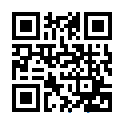 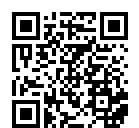 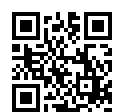 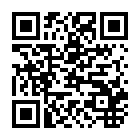 www.pmvtrust.ieFacebookTwitterLinkedIn